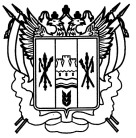 Российская ФедерацияРостовская областьЗаветинский районмуниципальное образование «Киселевское сельское поселение»Администрация Киселевского сельского поселенияПостановление№ 94  16.10.2023							                                         с.Киселевка  В соответствии с решением Собрания депутатов Киселевского сельского поселения от 18.09.2023 № 50 «О внесении изменений в решение Собрания депутатов Киселевского сельского поселения «О бюджете Киселевского сельского поселения Заветинского района на 2023 год и на плановый период 2024 и 2025 годов»»ПОСТАНОВЛЯЮ:         1. Внести изменения в постановление Администрации Киселевского сельского поселения от 09.11.2018 № 122  «Об утверждении  муниципальной программы Киселевского сельского поселения  «Обеспечение  качественными жилищно-коммунальными услугами населения Киселевского сельского поселения»» согласно приложению к настоящему постановлению.2. Настоящее постановление  вступает в силу со дня официального обнародования.3. Контроль за выполнением постановления оставляю за собой.Глава Администрации          Киселевского сельского поселения                                          Л.И.Параваева                               Постановление вносит ведущийспециалист по вопросаммуниципального хозяйстваПриложение к постановлению АдминистрацииКиселевского сельского поселения от   16.10.2023 № 94ИЗМЕНЕНИЯ,вносимые в  постановление АдминистрацииКиселевского сельского поселения  от 09.11.2018 № 122  «Об утверждении  муниципальной программы Киселевского сельского поселения  «Обеспечение  качественными жилищно-коммунальными услугами населения Киселевского сельского поселения»   1 . В паспорте муниципальной программы Киселевского сельского поселения «Обеспечение  качественными жилищно-коммунальными услугами населения Киселевского сельского поселения» строку ресурсное обеспечение муниципальной программы Киселевского сельского поселения изложить в следующей редакции: 2. Строку «Ресурсное обеспечение подпрограммы» Паспорт подпрограммы «Благоустройство на территории Киселевского сельского поселения»  изложить в следующей редакции:3. Строку «Ресурсное обеспечение подпрограммы» Паспорт подпрограммы «Развитие территориального общественного самоуправления в Киселевском сельском поселении»  изложить в следующей редакции:4. Приложение 3 изложить в следующей редакции: «Приложение № 3к муниципальной программе Киселевского сельского поселения «Обеспечение качественными жилищно-коммунальными услугами населения Киселевского сельского поселения»РАСХОДЫместного бюджета на реализацию муниципальной программы Киселевского сельского поселения «Обеспечение качественными жилищно-коммунальными услугами населения Киселевского сельского поселения»5. Приложение 4 изложить в следующей редакции: «Приложение № 4к муниципальной программе Киселевского сельского поселения «Обеспечение качественными жилищно-коммунальными услугами населения Киселевского сельского поселения»РАСХОДЫна реализацию муниципальной программы Киселевского сельского поселения «Обеспечение качественными жилищно-коммунальными услугами населения Киселевского сельского поселения»             Ведущий специалист по общим вопросам	                                       Л.В. КостеренкоО внесении изменений в постановление Администрации Киселевского сельского поселения от 09.11.2018 № 122«Ресурсное обеспечениемуниципальной программы Киселевского сельского поселения«Ресурсное обеспечениеподпрограммы–«Ресурсное обеспечение            Общий объем финансирования подпрограммыподпрограммы -                           составляет 130,0 тыс. рублей, в том числе:«Ресурсное обеспечение            Общий объем финансирования подпрограммыподпрограммы -                           составляет 130,0 тыс. рублей, в том числе:«Ресурсное обеспечение            Общий объем финансирования подпрограммыподпрограммы -                           составляет 130,0 тыс. рублей, в том числе:                                                 в 2019 году – 10,0 тыс. рублей;                                                 в 2019 году – 10,0 тыс. рублей;                                                 в 2020 году – 50,0 тыс. рублей;                                                 в 2020 году – 50,0 тыс. рублей;                                                 в 2021 году –  0,0 тыс. рублей;                                                 в 2021 году –  0,0 тыс. рублей;                                                 в 2022 году – 0,0 тыс. рублей;                                                 в 2022 году – 0,0 тыс. рублей;                                                 в 2023 году – 0,0 тыс. рублей;                                                 в 2023 году – 0,0 тыс. рублей;                                                 в 2024 году – 10,0 тыс. рублей;                                                 в 2024 году – 10,0 тыс. рублей;                                                  в 2025 году – 10,0 тыс. рублей;                                                  в 2025 году – 10,0 тыс. рублей;       в 2026 году – 10,0 тыс. рублей;в 2027 году – 10,0 тыс. рублей;в 2028 году – 10,0 тыс. рублей;в 2029 году – 10,0 тыс. рублей;в 2030 году – 10,0 тыс. рублей;в том числе:за счет средств местного бюджета –130,0 тыс. рублей,за счет средств областного бюджета –0,0 тыс. рублей».№
п/пНаименование муниципальной программы, подпрограммы, номер и наименование основного мероприятияОтветственный исполнитель, соисполнитель, участникиКод бюджетной классификации расходовКод бюджетной классификации расходовКод бюджетной классификации расходовКод бюджетной классификации расходовОбъем расходов
всего (тыс. рублей) В том числе по годам реализации муниципальной программыВ том числе по годам реализации муниципальной программыВ том числе по годам реализации муниципальной программыВ том числе по годам реализации муниципальной программыВ том числе по годам реализации муниципальной программыВ том числе по годам реализации муниципальной программыВ том числе по годам реализации муниципальной программыВ том числе по годам реализации муниципальной программыВ том числе по годам реализации муниципальной программыВ том числе по годам реализации муниципальной программыВ том числе по годам реализации муниципальной программыВ том числе по годам реализации муниципальной программыВ том числе по годам реализации муниципальной программы№
п/пНаименование муниципальной программы, подпрограммы, номер и наименование основного мероприятияОтветственный исполнитель, соисполнитель, участникиГРБСР3ПрЦСРВРОбъем расходов
всего (тыс. рублей) 201920192020202120222023202420252026202720282029203012345678991011121314151617181920I.Муниципальная программа Киселевского сельского поселения «Обеспечение качественными жилищно-коммунальными услугами населения Киселевского сельского поселения»Администрация Киселевского сельского поселения       хххх8955,5624,1624,11360,6927,7958,13088,41006,9189,7160,0160,0160,0160,0160,01.Подпрограмма 1 «Мероприятия в области коммунального хозяйства»Администрация Киселевского сельского поселения       хххх250,00,00,00,00,00,00,00,00,050,050,050,050,050,01.1.ОМ 1.1. «Повышение качества и надежности коммунальных услуг»Администрация Киселевского сельского поселения       95105 02хх0,0-------------1.2.ОМ 1.2. «Поддержание объектов водопроводного хозяйства поселения в состоянии, соответствующем нормативным и санитарным требованиям»Администрация Киселевского сельского поселения       95105 02 хх250,00,00,00,00,00,00,00,00,050,050,050,050,050,02.Подпрограмма 2 «Благоустройство на территории Киселевского сельского поселения»Администрация Киселевского сельского поселения       хххх8575,5614,1614,11310,6927,7958,13088,4996,9179,7100,0100,0100,0100,0100,02.1.ОМ  2.1. «Уличное освещение»Администрация Киселевского сельского поселения       95105 03хх1789,6185,6185,6394,1413,5173,1220,483,269,750,050,050,050,050,02.2.ОМ 2.2. «Озеленение»Администрация Киселевского сельского поселения       95105 03хх142,50,00,00,00,044,463,15,05,05,05,05,05,05,02.3.ОМ 2.3. «Содержание мест захоронения»Администрация Киселевского сельского поселения       95105 03хх64,55,04,84,85,17,37,35,05,05,05,05,05,05,02.4.ОМ  2.4. «Прочие мероприятия  по благоустройству»Администрация Киселевского сельского поселения       95105 03хх2961,4388,5876,7876,7319,1733,3243,8100,0100,040,040,040,040,040,02.5.ОМ 2.5. Утилизация(буртование) твердых бытовых отходов на свалкеАдминистрация Киселевского сельского поселения       95105 03хх70,035,035,035,00,00,00,00,00,00,00,00,00,00,02.6.ОМ 2.6.Капитальный ремонт пешеходных дорожекАдминистрация Киселевского сельского поселения       9510503хх3547,50,00,00,0190,00,02553,8803,70,00,00,00,00,00,03Подпрограмма 3 «Развитие территориального общественного самоуправления в Киселевском сельском поселении»Администрация Киселевского сельского поселения       хххх130,010,050,050,00,00,00,010,010,010,010,010,010,010,03.1ОМ 3.1.Содействие развития территориального общественного самоуправленияАдминистрация Киселевского сельского поселения       9510503хх130,010,050,050,00,00,00,010,010,010,010,010,010,010,0»;№
п/пНаименование муниципальной программы, номер и наименование подпрограммыИсточники финансирования Объем расходов
всего (тыс. рублей)В том числе по годам реализации муниципальной программыВ том числе по годам реализации муниципальной программыВ том числе по годам реализации муниципальной программыВ том числе по годам реализации муниципальной программыВ том числе по годам реализации муниципальной программыВ том числе по годам реализации муниципальной программыВ том числе по годам реализации муниципальной программыВ том числе по годам реализации муниципальной программыВ том числе по годам реализации муниципальной программыВ том числе по годам реализации муниципальной программыВ том числе по годам реализации муниципальной программыВ том числе по годам реализации муниципальной программы№
п/пНаименование муниципальной программы, номер и наименование подпрограммыИсточники финансирования Объем расходов
всего (тыс. рублей)20192020202120222023202420252026202720282029203012345678910111213141516I.Муниципальная программа «Обеспечение качественными жилищно-коммунальными услугами населения Киселевского сельского поселения»Всего 8955,5624,11360,6927,7958,13088,41006,9189,7160,0160,0160,0160,0160,0I.Муниципальная программа «Обеспечение качественными жилищно-коммунальными услугами населения Киселевского сельского поселения»областной бюджет1788,30,00,00,00,01788,30,00,00,00,00,00,00,0I.Муниципальная программа «Обеспечение качественными жилищно-коммунальными услугами населения Киселевского сельского поселения»местный бюджет7157,2624,11360,6927,7958,11290,11006,9189,7160,0160,0160,0160,0160,0I.Муниципальная программа «Обеспечение качественными жилищно-коммунальными услугами населения Киселевского сельского поселения»внебюджетные источники10,00,00,00,00,010,00,00,00,00,00,00,00,01.Подпрограмма «Мероприятия в области коммунального хозяйства»Всего 250,00,00,00,00,00,00,00,050,050,050,050,050,01.Подпрограмма «Мероприятия в области коммунального хозяйства»областной бюджет 0,00,00,00,00,00,00,00,00,00,00,00,00,01.Подпрограмма «Мероприятия в области коммунального хозяйства»местный бюджет250,00,00,00,00,00,00,00,050,050,050,050,050,01.Подпрограмма «Мероприятия в области коммунального хозяйства»внебюджетные источники0,00,00,00,00,00,00,00,00,00,00,00,00,02.Подпрограмма «Благоустройство на территории Киселевскосельского поселения»Всего 8575,5614,11310,6927,7958,13088,4996,9179,7100,0100,0100,0100,0100,02.Подпрограмма «Благоустройство на территории Киселевскосельского поселения»областной бюджет 1788,30,00,00,00,01788,30,00,00,00,00,00,00,02.Подпрограмма «Благоустройство на территории Киселевскосельского поселения»местный бюджет6777,2614,11310,6927,7958,11290,1996,9179,7100,0100,0100,0100,0100,02.Подпрограмма «Благоустройство на территории Киселевскосельского поселения»внебюджетные источники10,00,00,00,00,010,00,00,00,00,00,00,00,0.3.Подпрограмма 3 «Развитие территориального общественного самоуправления в Киселевском сельском поселении»Всего 130,010,050,00,00,00,010,010,010,010,010,010,010,03.Подпрограмма 3 «Развитие территориального общественного самоуправления в Киселевском сельском поселении»областной бюджет 0,00,00,00,00,00,00,00,00,00,00,00,00,03.Подпрограмма 3 «Развитие территориального общественного самоуправления в Киселевском сельском поселении»местный бюджет130,010,050,00,00,00,010,010,010,010,010,010,010,03.Подпрограмма 3 «Развитие территориального общественного самоуправления в Киселевском сельском поселении»внебюджетные источники0,00,00,00,00,00,00,00,00,00,00,00,00,0».